Уважаемые коллеги!Департамент информирует о начале работы сервиса ознакомления с результатами государственной итоговой аттестации по образовательным программам основного общего образования. Данный сервис также позволяет ознакомиться со скан-копией бланков экзаменационной работы.Для доступа к сервису необходимо перейти по ссылке https://sdr.abbyy.ru/ и ввести персональные данные участника.Просим организовать работу по ознакомлению с содержанием данного письма участников образовательного процесса, а также размещение информации о работе сервиса на информационных стендах и официальных сайтах.Тулина Наталия Владимировна(4852)40-08-66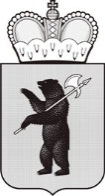 ДЕПАРТАМЕНТ ОБРАЗОВАНИЯЯРОСЛАВСКОЙ ОБЛАСТИСоветская ул., д. . Ярославль, 150000Телефон (4852) 40-18-95Факс (4852) 72-83-81e-mail: http://yarregion.ru/depts/dobrОКПО 00097608, ОГРН 1027600681195,ИНН / КПП 7604037302 / 760401001__________________№______________На №           от           Руководителям органов местного самоуправления, осуществляющих управление в сфере образования Руководителям государственных профессиональных образовательных организаций, государственных общеобразовательных организаций (по списку рассылки)О направлении информацииПервый заместитель директора департаментаС.В. Астафьева